King Center Charter School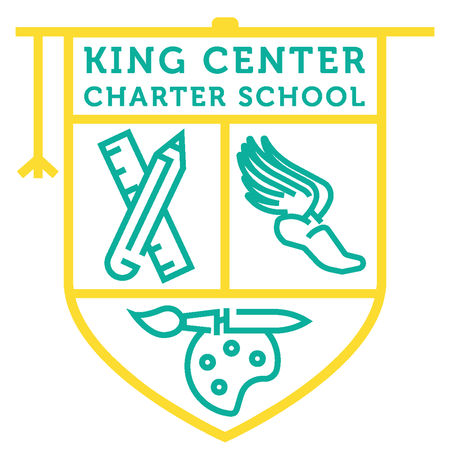 2nd Grade Supply List1 package of #2 pencils 2 pink erasers1 package of crayons (24 count)1 package of washable markers (8 count – primary colors)2 glue sticks1 pair of kid safe scissors (pointed tip)4 Expo dry erase markers2 highlighters 1 Pencil box/pouch (no bigger than 9x13)2 boxes of tissues3 notebooks of your choice (wide ruled)3 packs of disinfectant wipes2 bottles of hand sanitizermask (disposable or cloth)*If you have any questions or concerns, please feel free to reach out to any of us and we will be glad to help you!Amanda Dixon – adixon@kccs.orgFawn Barlow – fbarlow@kccs.orgMary Pat Moley – mmoley@kccs.org